CONFORMITÉ DES VERSIONS PAPIER ET ELECTRONIQUEETAUTORISATION DE DIFFUSIONJe soussigné(e) :	Né(e) le :	Auteur et signataire d'un mémoire de sages-femmesIntitulé :	(veillez à ce que le titre indiqué soit strictement identique à celui de la page de couverture de votre mémoire)Dépose ce jour les versions papier et électronique du présent mémoire.Certifie la conformité de ces versions avec la version de soutenance.□ autorise					□ n'autorise pasUniversité Côte d’Azur à diffuser sur Internet la thèse susmentionnée dans les conditions suivantes :	□ immédiatement	□ à partir du ……/……./20…..	□ contenant mes données personnelles (courriel, adresse postale, numéro de téléphone…)Fait à 	 Le	Signature de l'auteur	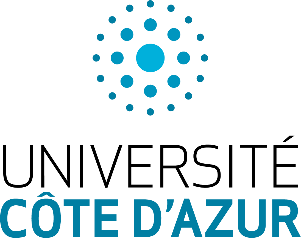 Dépôt des mémoires de sages-femmes